VF-100W智能终端是一款便捷、安全的可视人脸识别测温终端。基于深度学习人脸识别算法，产品能应用于智慧社区、门禁通道、人脸考勤、酒店、写字楼、学校、商场等场所的通行场景，有助于实现智能化安全管控。产品特性：01.红外测温：100ms完成温度测量（0.5米内），±0.3℃测量精度（环温30-45℃），适用于室内无风环境；02.高温报警：温度异常实时声光报警，人脸识别+体温测量双重授权，控制快速通行；03.人脸识别：200ms精准识别人脸，3万张人脸库，可抵御手机、电脑照片、视频，黑白、彩色照片等非活体攻击；04.移动端、WEB管理：及时上传带体温身份信息，体温预警值后台及APP可设置。产品参数：人脸识别智能终端VF-100W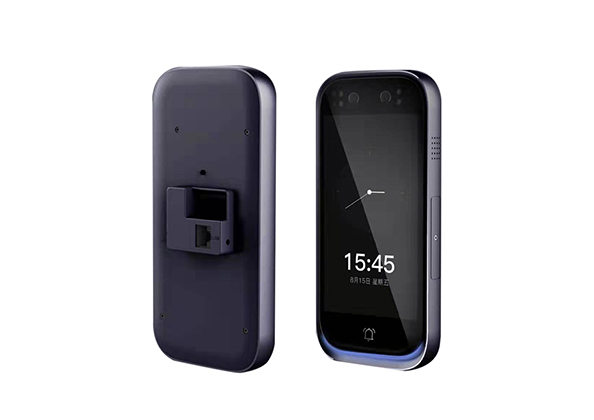 范畴项目说明硬件规格操作系统Linux硬件规格触摸屏2.5D设计全贴合电容屏硬件规格门铃键触摸防水式门铃按键硬件规格处理器Hi3516DV300硬件规格显示器5.5寸  高清高亮硬件规格摄像头双摄像头星光级Sony327 200W硬件宽动态HDR硬件规格测温模块定制硬件规格工作环境-10°C-65°C识别算法识别率自有算法99.8识别算法活体检测防手机平板照片等非活体攻击识别算法识别速度200ms人员管理人脸库3万本地人脸库人员管理人员管理增/删/改/查人员管理识别模式人脸识别/人证比对/体温检测/icid卡识别网络4G扩展支持扩展全网4G模块(选配)网络WIFI/BT支持wifi网络连接/支持主从一体蓝牙模块网络有线网络支持RJ45有线网络功能人脸识别本地比对数据库/实时上传比对日志功能门禁控制基于人脸识别或认证比对结果,控制门禁或远程控制功能可视对讲远距离可视对讲PtoP功能质保三年原厂质量保证